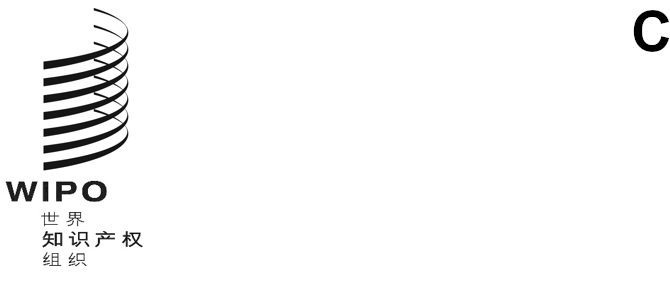 cWS/9/11原文：英文日期：2021年10月5日产权组织标准委员会（CWS）第九届会议
2021年11月1日至5日，日内瓦序列表工作队的报告序列表工作队牵头人编拟的文件背　景.	产权组织标准委员会（CWS）在其2010年10月举行的第一届会议上成立了序列表工作队，负责执行第44号任务（见文件CWS/1/10第29段）：“制定一项关于基于可扩展标记语言（XML）的核苷酸和氨基酸序列表表示方法的建议，以作为产权组织标准通过。提交这项新产权组织标准的提案时，应一并提交报告，说明该标准对现有产权组织标准ST.25的影响，包括拟议对标准ST.25的必要修改。”.	关于与专利合作条约（PCT）相关机构的合作，还请序列表工作队：“就该标准对《PCT行政规程》附件C可能产生的影响与PCT相关机构进行联络。”.	欧洲专利局（欧专局）被委以工作队牵头人的角色，并且用XML（可扩展标记语言）表示核苷酸和氨基酸序列表的建议新标准，即产权组织标准ST.26，在2016年3月标准委员会第四届会议续会（CWS/4BIS）期间正式通过。.	根据工作队在第五届会议上提出的从标准ST.25到ST.26的过渡条款的建议（见文件CWS/5/7），标准委员会还商定：以“大爆炸”式设想作为过渡选择（即所有PCT缔约国同时进行过渡）；以国际申请日而非优先权日作为参考日期；以及以2022年1月作为实施产权组织ST.26的过渡日期。.	在第五届会议上，标准委员会获知，国际局将开发一种新的通用软件工具，即WIPO Sequence，使申请人能够编制序列表并验证此类序列表是否符合产权组织标准ST.26（在计算机可确定的范围内）。作为这项开发工作的一部分，将有一个辅助组件，即WIPO Sequence Validator，同样对知识产权局收到的序列表进行验证，以确保其符合标准。这两个工具组件统称为WIPO Sequence套件。.	标准委员会在第五届会议、第六届会议和第七届会议分别通过了产权组织ST.26的第1.1版、第1.2版和第1.3版修订。.	PCT工作组在2020年10月举行的第十三届会议上，讨论了文件PCT/WG/13/8附件中所载的修正《PCT实施细则》的提案。工作组批准了《PCT实施细则》修正案，以期将其提交至PCT大会，供其在2021年上半年的下届会议上审议（见文件PCT/WG/13/14第5段）。.	标准委员会在第八届会议期间批准了产权组织ST.26的第1.4版修订。其目的是作出必要更新，以确保在“大爆炸”实施日期之前在国家、区域和国际层面从产权组织ST.25顺利过渡到产权组织ST.26。这一修订进一步促成了PCT工作组在2020年10月商定的对《PCT实施细则》的修改。.	标准委员会第八届会议进一步注意到WIPO Sequence套件开发方面的进展，以及若干代表团提出的以英语以外的语言提供培训和辅助材料的请求。标准委员会完全支持国际局的倡议，即为任何感兴趣的参与者提供内容涵盖产权组织标准ST.26和WIPO Sequence的在线培训。进展报告.	在第44号任务的框架下，工作队建议在2022年的实施日期前对产权组织ST.26进行最终修订。该拟议修订已作为文件CWS/9/12提交给标准委员会本届会议。.	考虑到由于2019冠状病毒病相关卫生措施缩短了2020年PCT大会议程，为实施产权组织标准ST.26而作出的《PCT实施细则》修正案只能在2021年10月由PCT大会审议通过。因此，在商定的实施日期之前仅有很短的时间来实施已通过的《PCT实施细则》，有鉴于此，国际局经与序列表工作队协商，发布了C.PCT 1626/C.CWS. 150号联合通函，建议将实施日期推迟到2022年7月1日。29个知识产权局对该通函作出了答复，所有答复均支持将实施日期推迟到2022年7月1日的建议（见文件WO/GA/54/14）。将在2021年10月举行的产权组织大会上对这一推迟作出最终决定和批准。.	在标准委员会第八届会议之后，工作队在wiki上展开讨论，并举行了六次虚拟会议，与国际局讨论《PCT行政规程》的修订、产权组织ST.26的培训计划、WIPO Sequence开发项目和产权组织ST.26的第五次修订。.	国际局在序列表工作队的支持下，继续进行对《PCT行政规程》和PCT表格的修改工作，从而在2021年8月发布了C.PCT 1627号通函。如果产权组织大会决定推迟大爆炸的实施日期，则目标是使《PCT行政规程》的修改在2021年10月得到产权组织大会的支持，以在2022年7月1日开始生效。WIPO SEQUENCE的开发.	关于WIPO Sequence套件的开发，工作队通过提供新要求或调整现有要求以及对套件的两个组件（WIPO Sequence和WIPO Sequence Validator）进行功能测试，参与了该工具敏捷开发过程中所有迭代冲刺的测试。.	作为功能测试的结果，序列表工作队提供了WIPO Sequence在投入生产供各主管局和申请人使用之前需要实现的“最低价值产品”（MVP）规范，以使主管局确信其能够实现其最初目标。作为制作该规格的一部分，对规定工具功能的用例和新要求的优先次序进行了审查。.	国际局将管理另一个开发项目，以改进WIPO Sequence套件，使其满足MVP规范中提出的要求。WIPO Sequence MVP项目的开发工作于2021年9月开始，将于2021年底完成。该工具套件的新版本计划于2022年初发布。鼓励各局继续支持国际局的工作，对所提供的版本进行测试。产权组织ST.26和WIPO Sequence培训.	为支持知识产权局和申请人使用产权组织标准ST.26和WIPO Sequence工具，国际局与序列表工作队合作编写了培训材料，并在2021年4月至5月期间面向知识产权局员工、申请人、法律代表和感兴趣的各方用英文提供了一系列在线培训课程，内容如下：关于产权组织ST.26的介绍和高级培训；WIPO Sequence工具；以及WIPO Sequence Validator。.	对这些课程进行了录制，并在产权组织网站（https://www.wipo.int/meetings/zh/topic.jsp?‌group_id=330）上公布了视频以及所展示的幻灯片。.	标准委员会在第八届会议上要求以WIPO Sequence套件中提供的其他PCT语言提供培训（见文件CWS/8/24第47段）。因此，国际局对发言人作出了协调，在2021年9月和10月期间用中文、法文、德文、韩文、日文、俄文和西班牙文进行了关于产权组织ST.26的介绍和高级培训。工作计划.	工作队向标准委员会通报了其2021年至2022年的工作计划，内容如下：在第九届会议期间，获得标准委员会对产权组织ST.26第五次修订（第1.5版）的批准；等待产权组织大会于2021年10月就推迟标准ST.26生效的“大爆炸”日期作出正式决定；支持国际局，继续参与开发和测试WIPO Sequence套件；等待PCT大会于2021年10月批准修订《PCT行政规程》；以及如果需要，进一步修订产权组织ST.26，以进一步方便主管局和申请人的实施，同时与国际核酸序列数据库联盟（INSDC）的要求保持一致。.	请标准委员会：注意本文件的内容，包括序列表工作队的工作计划；并如上文第16段所述，鼓励各知识产权局继续测试WIPO Sequence套‍件。[文件完]